Sistematika Proposal Riset PRN Judul, judul PRN sesuai Lampiran B dengan target produk bagi tercapainya produk PRN yang ditarget, baik produk riset dan inovasi PRN. Abstrak, Ringkasan metodologi pencapaian produk target PRN yang diaju, maksimal 1 halaman.Pendahuluan, terdiri dari latar belakang, rumusan masalah dan hipotesis solusi, state of the arts dan kebaruan (jika ada, dituliskan track record tim periset dalam pelaksanaan PRN yang telah dilakukan sesuai judul), tujuan dan sasaran riset untuk mendukung produk PRN yang ditargetkan. Peta Jalan dan Nilai Strategis, berisi peta jalan keseluruhan dalam jangka waktu tertentu untuk menghasilkan output besar dalam peta jalan integrasi terdeskripsi dengan jelas, output setiap tahun dan produk akhir/output besar tergambar dalam peta jalan. Nilai Strategis dari riset integrasi ini dideskripsikan dengan singkat, padat dan jelas dalam format infografis, tabel, dan/atau format peta jalan.Metodologi, metodologi keseluruhan meliputi semua WBS dan WP (jika ada), tahapan Pekerjaan keseluruhan yang tercakup di dalamnya dalam kerangka untuk mencapai produk akhir/output besar di akhir peta jalan. Ditambahkan deskripsi secara detail metodologi tahun pertama. Jangka Waktu Pelaksanaan Riset, jangka waktu pelaksanaan riset dapat diusulkan sesuai dengan perencanaan program. Maksimal 3 tahun.Luaran, output dapat berupa produk/prototype/model yang dapat disertai dengan kepemilikan HKI dan/atau publikasi ilmiah. Perincian output juga dituliskan dengan jelas jumlah dan mutunya untuk setiap tahun kegiatan. Selain itu ditambahkan dengan Indikator Kinerja Riset sesuai format.Jadwal Kegiatan, jadwal kegiatan selama satu tahun (tahun berjalan) dituliskan dengan jelas sesuai pekerjaan di tahun pertama, jadwal kegiatan jelas kaitannya dengan tahapan pekerjaan di metodologi, jadwal tahun jamak secara keseluruhan ditambahkan terpisah. Anggaran, Struktur anggaran harus sejalan dengan pekerjaan yang timbul dari metodologi serta jadwal kegiatan dalam mendukung tercapainya luaran di tahun pertama. Jika mengajukan tahun jamak, anggarannya ditambahkan terpisah setelah tabel anggaran tahun pertama untuk tahun selanjutnya.Daftar pustaka, Daftar pustaka yang relevan dan mutakhir, hanya daftar pustaka yang disitasi dalam proposal yang dicantumkan. Daftar Pustaka disusun berdasarkan sistematika penulisan American Psychological Association (APA) Lampiran AList Topik/Produk PRN 2020-2024Lampiran BFormat ProposalPROPOSAL PRODUK PRN(DOKUMEN PRODUK PRN)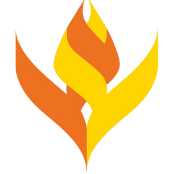 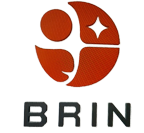 PRIORITAS RISET NASIONALBIDANG FOKUS: TULIS BIDANG FOKUS YANG DIPILIHTOPIK RISET: merujuk pada Lampiran AJUDUL PROPOSALNama PengusulNama Unit Kerja – Instansi Pengusul  BADAN RISET INOVASI NASIONALTAHUN 2021HALAMAN PENGESAHANPROPOSAL KEGIATAN PENDANAAN PRIORITAS RISET NASIONALJudul Proposal			:Ketua Periset		:Nama Lengkap	:Jenis Kelamin		:NIP/NIK/KTP		:Jabatan Struktural	:Jabatan Fungsional	:Institusi Periset	:Alamat			:HP/Telepon/Faks	:Alamat Rumah		:Telpon/Faks/Email	:Mitra Riset 		:Alamat Mitra Riset		:Anggota RisetPendanaan	:Luaran dan Indikator Kinerja RisetTAHUN 2022TAHUN 2023TAHUN 2024Jadwal KegiatanBidang FokusTopik Riset Sesua Kelompok Makro RisetTarget CapaianTarget CapaianBidang FokusTopik Riset Sesua Kelompok Makro RisetProduk Riset NasionalProduk Inovasi NasionalPangan1.1.1 Bioteknologi Modern dan Teknologi Pendukung Varietas Unggul Baru Padi Produktivitas Tinggi (RM-SDA)Benih/Bibit Unggul Komersial : PadiPadi Produktivitas Tinggi > 10 Ton/haPangan1.1.2 Bioteknologi Modern dan Teknologi Pendukung Varietas Unggul Baru Jagung Potensi Hasil Tinggi (RM-SDA)Benih/Bibit Unggul Komersial : JagungJagung Potensi Hasil Tinggi 13,75 Ton/haPangan1.1.3 Bioteknologi Modern dan Teknologi Pendukung Varietas Unggul Baru Kedelai Potensi Hasil Tinggi (> 3,5 ton/ha) (RM-SDA)Benih/Bibit Unggul Komersial : KedelaiKedelai Potensi Hasil Tinggi > 3,5 Ton/haPangan1.1.4 Perbenihan Modern Kelapa Sawit Mendukung Peremajaan dan Peningkatan Nilai Tambah Sawit Rakyat (RM-SDA)Benih/Bibit Unggul Komersial : Kelapa SawitModel Pengelolaan Dan Pembibitan Sawit Yang UnggulPangan1.1.5 Pemuliaan dan Produksi Benih Bawang Merah dan Bawang Putih Berproduktivitas Tinggi (RM-SDA)Benih/Bibit Unggul Komersial : Bawang Merah dan Bawang PutihBawang Merah, Bawang Putih produktivitas tinggi tahan cekaman biotik/abiotikPangan1.1.6 Pemuliaan dan Produksi Benih Cabai Berproduktivitas Tinggi (RM-SDA)Benih/Bibit Unggul Komersial : CabaiCabai Produktivitas TinggiPangan1.1.7 Bioteknologi Modern dan Teknologi Pendukung Produksi Benih/Bibit Sapi Potong Unggul (RM- SDA)Benih/Bibit Unggul Komersial : Ternak RuminansiaBibit Sapi Potong UnggulPangan1.1.8 Bioteknologi Modern untuk Pembentukan Galur Ayam Lokal Unggul dan Teknologi Pendukung Produktivitas Tinggi serta Tahan Penyakit (RM-SDA)Benih/Bibit Unggul Komersial : UnggasGalur Ayam/Unggas Lokal Unggul dan Teknologi Pendukung Produktivitas Tinggi serta Tahan PenyakitEnergi2.1.1 Teknologi Produksi Bahan Bakar Bioenergi (Biodiesel, Bioetanol, Bioavtur, Biohidrogen, Biometan) dan Kilang Hayati (RM-SDA)Prototipe Teknologi Produksi Bahan Bakar Bioenergi (Biodiesel, Bioetanol, Bioavtur, Biohidrogen, Biometan); Dimetil Eter (DME), dan Produk PendampingBahan Bakar Nabati dari Minyak Sawit dan Minyak Inti SawitEnergi2.1.1 Teknologi Produksi Bahan Bakar Bioenergi (Biodiesel, Bioetanol, Bioavtur, Biohidrogen, Biometan) dan Kilang Hayati (RM-SDA)POMEPOMEEnergi2.2.1 Teknologi Pembangkit Listrik Tenaga Nuklir Skala Komersial (RTT)Teknologi Pembangkit Listrik Tenaga Nuklir yang Siap Digunakan secara komersial dengan Berbagai Pertimbangan; serta Dokumen TeknisnyaPrototipe Pembangkit Listrik Tenaga NuklirEnergi2.2.2 Teknologi Pembangkit Listrik Panas Bumi (RMM)Pembangkit Listrik Tenaga Panas BumiPembangkit Listrik Tenaga Panas BumiEnergi2.3.1 Teknologi dan Manajemen Penyimpanan Energi (Baterai Lithium, Baterai Nikel, Sistem Pengisian Daya, Penyimpanan Daya Kepadatan Tinggi, Pengisian Daya Secara Cepat untuk Kendaraan Listrik) (RTT)Sistem Penyimpanan dan Sistem Pengisian Daya yang Tangguh, Handal, serta Menjadi Subtitusi Produk Luar NegeriBaterai Lithium untuk Penyimpanan Energi dan Tempat Pengisian DayaKesehatan3.1.1 Produksi Bahan Baku Obat Amoksisilin (RM- SDA)Bahan baku Obat yang Mampu Mencukupi Kebutuhan Penduduk Dalam Negeri dan Dapat DieksporAmoksisilinKesehatan3.1.2 Produksi Bahan Baku Obat Parasetamol (RM- SDA)Bahan baku Obat yang Mampu Mencukupi Kebutuhan Penduduk Dalam Negeri dan Dapat DieksporParasetamolKesehatan3.1.3 Pengembangan Insulin (RM-SDA)Bahan baku Obat yang Mampu Mencukupi Kebutuhan Penduduk Dalam Negeri dan Dapat DieksporInsulinKesehatan3.1.4 Produksi Bahan Baku Obat Herbal Terstandar & Fitofarmaka (RM- SDA)Bahan baku Obat Herbal Terstandar dan Fitofarmaka yang Mampu Mencukupi Kebutuhan Penduduk Dalam Negeri dan Dapat DieksporObat Herbal Terstandar dan FitofarmakaKesehatan3.1.5 Pengembangan Vaksin Rekombinaan HPV (Virus Papiloma Manusia) (RM-SDA)Vaksin yang Mampu Mencukupi Kebutuhan Penduduk Dalam Negeri dan Dapat DieksporVaksin Rekombinan HPV (Virus Papiloma Manusia)Kesehatan3.1.6 Produksi Bahan Baku Obat Radioisotop dan Radiofarmaka (RTM)Radioisotop, Radiofarmaka yang Mampu Mencukupi Kebutuhan Penduduk Dalam Negeri dan Dapat DieksporRadioisotop & RadiofarmakaKesehatan3.2.1 Pengembangan Implan Tulang (RTM)Alat Kesehatan Diagnostik yang Tangguh, Handal, dan Menjadi Subtitusi Produk Luar Negeri; serta Kebijakan PendukungnyaImplan TulangKesehatan3.2.2 Pengembangan Implan Gigi (RTM)Alat Kesehatan Diagnostik yang Tangguh, Handal, dan Menjadi Subtitusi Produk Luar Negeri; serta Kebijakan PendukungnyaImplan GigiKesehatan3.3.1 Pengembangan Bahan Baku Biologi Berbasis Sumber Daya Alam dan Sel Punca (RTT)Bahan Baku Biologi Berbasis Sumber Daya Alam dan Sel PuncaSel Punca, Produk Metabolit, dan Rekayasa JaringanTransportasi4.1.1 Teknologi Perkeretaapian (RMM)Komponen Kereta Api Produk Dalam Negeri yang Tangguh dan Menjadi Subtitusi Produk Luar Negeri serta Sarana Prasarana PerkeretaapianKereta Cepat dan Kereta Perkotaan dengan Tingkat Komponen Dalam Negeri 80%Transportasi4.1.2 Teknologi Pesawat N- 219 Amfibi (RMM)Prototipe Laik Industri N-219 Amfibi dan Kebijakan PendukungnyaN219 AmfibiTransportasi4.1.3 Teknologi Kendaraan Listrik (RMM)Prototipe Laik Industri Kendaraan Listrik; serta Kebijakan PendukungnyaKendaraan Listrik (Bus Sedang dan Bus Kecil)Rekayasa Keteknikan5.1.1 Peningkatan Nilai Tambah dan Keamanan Produk Garam (RM- SDA)Teknologi produksi garam, Produk Garam Bernilai Tambah yang Tersertifikasi dan dukungan rantai pasoknyaGaram Industri TerintegrasiRekayasa Keteknikan5.2.1 Teknologi Pengemasan Makanan Olahan (RTM)Teknologi Pengolahan, Pengemasan untuk Produk Pangan yang Laik IndustriPengemasan Makanan OlahanRekayasa Keteknikan5.3.1 Teknologi Bangunan Tahan Gempa, Tahan Api, Cepat Bangun, dan Murah (RTM)Teknologi Bangunan Tahan Gempa, Tahan Api, Cepat Bangun, dan Murah yang Laik IndustriBangunan Tahan Gempa, Tahan Api, Cepat Bangun, dan MurahRekayasa Keteknikan5.4.1 Big Data dan Komputasi Awan, Internet untuk Segala, Kecerdasan Buatan (RTT)Sistem Big Data untuk Kepentingan Nasional dan Aplikasi yang Aman dan KomprehensifSistem Big Data NasionalRekayasa Keteknikan5.5.1 Bahan Baku dan Material untuk Kosmetik dan Kesehatan (RM-SDA)Bahan Baku, Bahan Sediaan, Produk Kosmetik dan Kesehatan yang Alami dan Aman serta Produk Antioksidan dan Anti Penuaan Dini yang Terstandardisasi; serta Regulasi PendukungnyaAntioksidan dan Anti Penuaan Dini (kecantikan)Rekayasa Keteknikan5.6.1 Material Serat, Tekstil dengan Fungsi Khusus dan Tekstil Hijau (RM- SDA)Produk Serat, Tekstil yang Bernilai Tambah dan Ramah LingkunganTekstil berbahan baku rami yang ramah lingkunganRekayasa Keteknikan5.7.1 Teknologi Mesin Produksi Tekstil, Makanan dan Minuman, Farmasi dan Kesehatan, serta Komunikasi (RTM)Prototipe Mesin Ragam Industri yang Tangguh, Handal, dan Menjadi Subtitusi dengan Produk Luar NegeriMesin Produksi berbasis RobotikPertahanan dan Keamanan6.1.1 Teknologi Pesawat Udara Tanpa Awak (RMM)Prototipe Laik Industri Pesawat Udara Tanpa Awak dan Kebijakan PendukungnyaPesawat Udara Bersenjata Tanpa AwakPertahanan dan Keamanan6.2.1 Teknologi Roket (RTT)Prototipe laik industri untuk Roket, Kendali dan Propelan serta Kebijakan PendukungnyaRoket Dua TingkatPertahanan dan Keamanan6.3.1 Teknologi Radar Pertahanan (RTT)Prototipe Laik Industri Radar dan Prototipe Pelapisan Anti Radar serta Kebijakan PendukungnyaRadar Pertahanan Udara Nasional Ground Control Intercept (GCI)Pertahanan dan Keamanan6.4.1 Teknologi Sistem Pemantauan Radiasi untuk Keselamatan dan Keamanan (RTM)Sistem Pemantauan Radiasi Laik Industri, Prototipe Alat Pengukur Radiasi Lingkungan Laik Industri, dan Kebijakan PendukungnyaSistem Pemantauan Radiasi LingkunganKemaritiman7.1.1 Teknologi Kapal Laut (RMM)Prototipe Laik Industri Kapal Laut serta Kebijakan PendukungnyaKapal Tunda Bahan Bakar GandaKemaritiman7.1.1 Teknologi Kapal Laut (RMM)Prototipe Laik Industri Kapal Laut serta Kebijakan PendukungnyaKapal Pengangkut Gas Alam CairKemaritiman7.1.1 Teknologi Kapal Laut (RMM)Prototipe Laik Industri Kapal Laut serta Kebijakan PendukungnyaWahana Angkut AlpoKemaritiman7.2.1 Pemanfaatan sumber daya laut untuk ketahanan pangan (RM-SDA)Teknologi Pengolahan, Pengemasan, dan Distribusi Makanan Hasil LautPengolahan Makanan Hasil LautSosial Humaniora8.1.1 Pengukuran, Pemetaan Perubahan Struktur Sosial, Penyiapan Sumber Daya Manusia Sesuai Kebutuhan, dan Transformasi Proses Bisnis Pada Era Industri 4.0. (RT-SDA)Model, Regulasi, dan Kebijakan yang Berbasis RisetPerubahan Masyarakat Dalam Era Revolusi DigitalSosial Humaniora8.2.1 Riset Kebijakan Sistem Politik, Demokrasi Serta Otonomi Daerah Dan Desa (RT-SDA)Model, Regulasi, dan Kebijakan yang Berbasis RisetPenguatan Demokrasi IndonesiaSosial Humaniora8.3.1 Studi Kebijakan Pembangunan Sosial Ekonomi Inklusif dan Pembangunan Maritim (RT-SDA)Regulasi dan Kebijakan yang Berbasis Riset; Rencana Aksi Desentralisasi spesifik lokasi; Model Penerapan InovasiPembangunan Sosial Ekonomi Inklusif dan Pembangunan MaritimSosial Humaniora8.4.1 Kajian Inovasi dan Pengkayaan Seni serta Industri Kreatif, Pelestarian dan Perlindungan Nilai-Nilai Budaya, Kearifan Lokal, Bahasa, dan Pemenuhan Hak Asasi Manusia dan Penguatan Masyarakat Sipil (RT-SDA)Karya Seni dan Inovasi Dalam Bidang Ekonomi Kreatif, Nilai Arkeologi, Pelestarian dan Perlindungan Nilai-Nilai Budaya, Kearifan Lokal, serta Regulasi dan Kebijakan yang Berbasis RisetInovasi dan Pengayaan Seni serta Industri KreatifSosial Humaniora8.5.1 Kajian Penguatan Peran Indonesia di Tingkat Regional dan Global (RT-SDA)Model, Regulasi, dan Kebijakan yang Berbasis RisetPenguatan Peran Indonesia di Tingkat Regional dan GlobalMultidisiplin9.1.1 Teknologi Satelit Konstelasi Komunikasi Orbit Rendah (RRT)Prototipe Satelit yang Aman, Tangguh, Handal, dan Menjadi Subtitusi Produk Luar NegeriSatelit Konstelasi Komunikasi Orbit Rendah (Satelit Peringatan Dini Nusantara- NEWSat)Multidisiplin9.2.1 Penginderaan Jauh untuk Kawasan Konservasi, Pencegahan Pencemaran, Kebencanaan dan Pemanfaatan Sumber Daya Alam (RTM)Model Dan Simulasi Zonasi Ekosistem, Teknologi Penginderaan Jauh Dan Sistem Informasi Geografis Untuk Analisa Lingkungan, Sumberdaya Air, Dan Perubahan Iklim, Serta Regulasi Dan Kebijakan PendukungnyaTeknologi Penginderaan Jauh untuk Kawasan Konservasi, Pencegahan Pencemaran, Kebencanaan, dan Pemanfaatan Sumber Daya AlamMultidisiplin9.2.2 Konservasi, Pengendalian Pencemaran, dan Manajemen Pengelolaan Sumber Daya Air (RM-SDA)Model Dan Simulasi, Aplikasi Zonasi Ekosistem, Teknologi Penginderaan Jauh Dan Sistem Informasi Geografis Untuk Sumberdaya Air (Daerah Aliran Sungai, Danau, Dan Sumberdaya Air Lainnya), Serta Regulasi Dan Kebijakan PendukungnyaModel Sistem Pengelolaan Air PintarMultidisiplin9.3.1 Revitalisasi Ketahanan Pangan dan Gizi (Stunting) (RT- SDA)Teknologi Biofortifikasi untuk peningkatan nutrisi, serta Regulasi Dan Kebijakan Pendukungnya.Revitalisasi Ketahanan Pangan dan Gizi (Stunting)Multidisiplin9.4.1 Eksplorasi, Konservasi, Valuasi, Pemetaan, Perlindungan, Preservasi, dan Pemanfaatan Sumberdaya Hayati berkelanjutan Termasuk Hilangnya Biodiversitas, Identifikasi (Konvensional dan Molekuler) dan Taksonomi Sumber Daya Hayati Daratan dan Kelautan (RM-SDA)Model, Kawasan Konservasi, Data Survei, Repositori Dan Depositori Biodiversitas, Pemetaan Biodiversitas Dan Identifikasi Hilangnya Biodiversitas, Serta Regulasi Dan Kebijakan PendukungnyaKeanekaragaman HayatiNoNamaNIP/NIKAsal Institusi123dstNoUraianBRINSharingTotal1Tahun 20222Tahun 20233Tahun 2024Menyetujui,Pimpinan Institusi Pengusul,Tempat, dd-mm-yyKetua Periset,<nama pimpinan institusi pengusul><nama ketua periset>LuaranStatus LuaranStatus LuaranStatus LuaranLuaranDrafSubmitted/ReviewAccepted/PublishedJurnal NasionalTuliskan kuantitasTuliskan kuantitasTuliskan kuantitasJurnal InternasionalTuliskan kuantitasTuliskan kuantitasTuliskan kuantitasHak CiptaTuliskan kuantitasTuliskan kuantitasTuliskan kuantitasPrototipeLevel TKTLevel TKTLevel TKTPrototipeTuliskan TKT yang telah dicapaiTuliskan TKT yang telah dicapaiTuliskan TKT yang telah dicapaiNoIndikator Kinerja KegiatanTargetKeteranganHasil yang dicapai100%Proses yang dikerjakan100%Dst100%NoIndikator Kinerja KegiatanTargetKeteranganHasil yang dicapai100%Proses yang dikerjakan100%Dst100%NoIndikator Kinerja KegiatanTargetKeteranganHasil yang dicapai100%Proses yang dikerjakan100%Dst100%No.AktivitasDeskripsi KegiatanWaktu PelaksanaanKeterangan123dstRINCIAN ANGGARAN BIAYARINCIAN ANGGARAN BIAYARINCIAN ANGGARAN BIAYARINCIAN ANGGARAN BIAYARINCIAN ANGGARAN BIAYARINCIAN ANGGARAN BIAYARINCIAN ANGGARAN BIAYARINCIAN ANGGARAN BIAYARINCIAN ANGGARAN BIAYARINCIAN ANGGARAN BIAYATAHUN KE . .TAHUN KE . .Judul RisetJudul RisetJudul Riset:  Bidang Fokus/ Produk PRNBidang Fokus/ Produk PRNBidang Fokus/ Produk PRN:Ketua PerisetKetua PerisetKetua Periset:  Asal InstitusiAsal InstitusiAsal Institusi:  Mitra RisetMitra RisetMitra Riset:  Total Usulan Waktu PendanaanTotal Usulan Waktu PendanaanTotal Usulan Waktu Pendanaan:  ... tahunNoNoNoKomponen Biaya Riset/
Aktivitas Riset/
Justifikasi KebutuhanIndikator Kinerja Riset/ LUARANVolumeFrekuensiHarga Satuan (Rp)SatuanJumlahProporsi PendanaanProporsi PendanaanNoNoNoKomponen Biaya Riset/
Aktivitas Riset/
Justifikasi KebutuhanIndikator Kinerja Riset/ LUARANVolumeFrekuensiHarga Satuan (Rp)SatuanJumlahLPDPMitraNoNoNoKomponen Biaya Riset/
Aktivitas Riset/
Justifikasi KebutuhanIndikator Kinerja Riset/ LUARANVolumeFrekuensiHarga Satuan (Rp)SatuanJumlahTahun ITahun II.BIAYA LANGSUNG - Minimum 95% dari Total BiayaBIAYA LANGSUNG - Minimum 95% dari Total BiayaBIAYA LANGSUNG - Minimum 95% dari Total BiayaBIAYA LANGSUNG - Minimum 95% dari Total BiayaBIAYA LANGSUNG - Minimum 95% dari Total BiayaBIAYA LANGSUNG - Minimum 95% dari Total BiayaBIAYA LANGSUNG - Minimum 95% dari Total BiayaBIAYA LANGSUNG - Minimum 95% dari Total BiayaBIAYA LANGSUNG - Minimum 95% dari Total BiayaBIAYA LANGSUNG - Minimum 95% dari Total BiayaBIAYA LANGSUNG - Minimum 95% dari Total BiayaA.1Pengadaan BahanA.1.1Kegiatan Acontoh : Pembelian bahanTuliskan Indikator Kinerja Riset/Luaran yang akan dihasilkan dari aktivitas tersebut1Pcs002Pcs003Pcs004Pcs00Sub Total A.1.1000A.1.2Kegiatan Bcontoh : Honor Tenaga LapanganTuliskan Indikator Kinerja Riset/Luaran yang akan dihasilkan dari aktivitas tersebut1OH002OH003OH004OH00Sub Total A.1.2000A.1.3Aktivitas Ccontoh : PerjalananTuliskan Indikator Kinerja Riset/Luaran yang akan dihasilkan dari aktivitas tersebut1kali002kali003kali004kali00Sub Total A.1.3000TOTAL BIAYATOTAL BIAYA#REF!#REF!#REF!